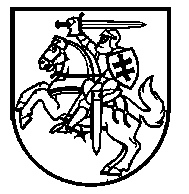 Lietuvos Respublikos VyriausybėnutarimasDĖL LIETUVOS RESPUBLIKOS VYRIAUSYBĖS 2017 M. KOVO 1 D. NUTARIMO NR. 149 „DĖL LIETUVOS RESPUBLIKOS MOKSLO IR STUDIJŲ ĮSTATYMO ĮGYVENDINIMO“ PAKEITIMO2020 m. rugsėjo 23 d. Nr. 1037 VilniusLietuvos Respublikos Vyriausybė nutaria:Pakeisti Lietuvos Respublikos Vyriausybės 2017 m. kovo 1 d. nutarimą Nr. 149 „Dėl Lietuvos Respublikos mokslo ir studijų įstatymo įgyvendinimo“:1.	 Pakeisti preambulę ir ją išdėstyti taip:„Vadovaudamasi Lietuvos Respublikos mokslo ir studijų įstatymo 42 straipsnio 1 dalimi, 44 straipsnio 1 dalimi, 49 straipsnio 2 dalimi, 52 straipsnio 10 dalimi, 53 straipsnio 8, 13 dalimis, 54 straipsnio 3 dalimi, 75 straipsnio 2, 3, 4 dalimis, 77 straipsnio 7, 13, 14 dalimis, 79 straipsnio 1 dalimi, 82 straipsnio 4, 5, 51, 9 dalimis, 821 straipsnio 6 dalimi, 83 straipsnio 4 ir 6 dalimis, Lietuvos Respublikos Vyriausybė nutaria:“.2.	 Papildyti 3.21 papunkčiu:„3.21. Socialinių stipendijų skyrimo ir administravimo tvarkos aprašą.“ Ministras Pirmininkas	Saulius SkvernelisŠvietimo, mokslo ir sporto ministras                                              Algirdas MonkevičiusPATVIRTINTALietuvos Respublikos Vyriausybės2017 m. kovo 1 d. nutarimu Nr. 149(Lietuvos Respublikos Vyriausybės2020 m. rugsėjo 23 d. nutarimo Nr. 1037 redakcija)SOCIALINIŲ STIPENDIJŲ SKYRIMO IR ADMINISTRAVIMO TVARKOS APRAŠASI SKYRIUSBENDROSIOS NUOSTATOS1. Socialinių stipendijų skyrimo ir administravimo tvarkos aprašas (toliau – Aprašas) reglamentuoja lėšų, skiriamų Lietuvos aukštųjų mokyklų ir užsienio valstybių aukštųjų mokyklų filialų, įsteigtų Lietuvos Respublikoje (toliau – aukštosios mokyklos), studentų socialinėms stipendijoms mokėti skirstymą, socialinių stipendijų skyrimo ir išmokėjimo tvarką.2. Apraše vartojamos sąvokos atitinka Lietuvos Respublikos mokslo ir studijų įstatyme (toliau – Įstatymas), Lietuvos Respublikos piniginės socialinės paramos nepasiturintiems gyventojams įstatyme ir Lietuvos Respublikos neįgaliųjų socialinės integracijos įstatyme vartojamas sąvokas.3. Lėšas, skirtas socialinėms stipendijoms mokėti, paskirsto bei sprendimus dėl socialinių stipendijų priima, jas skiria ir išmoka Valstybinis studijų fondas (toliau – Fondas). 4. Socialines stipendijas gali gauti Įstatymo 821 straipsnio 1 dalyje nurodyti studentai, prašymų skirti socialinę stipendiją priėmimo metu atitinkantys bent vieną iš Įstatymo 821 straipsnio 2 dalyje nustatytų kriterijų.5. Studentams, pateikusiems paraiškas socialinei stipendijai gauti pagrindinio arba papildomo paraiškų teikimo laikotarpiu, skiriama tik viena socialinė stipendija per studijų semestrą.6. Toje pačioje ar kitoje aukštojoje mokykloje studijų programą keičiantiems studentams paskirta socialinė stipendija toliau mokama iki einamojo semestro pabaigos aukštojoje mokykloje, kurioje po studijų programos keitimo studijuoja studentas.7. Socialinės stipendijos neturi teisės gauti studentai, atitinkantys Įstatymo 821 straipsnio 3 dalyje nustatytas sąlygas.8. Socialinės stipendijos skiriamos vienam studijų semestrui, įskaitant to semestro sesiją ir atostogų laikotarpį (toliau – semestras), bet ne ilgiau kaip iki studijų pabaigos. II SKYRIUSLĖŠŲ SOCIALINĖMS STIPENDIJOMS SKIRSTYMAS9. Socialinėms stipendijoms teikti naudojamos Fondui šiam tikslui skirtos Lietuvos Respublikos valstybės biudžeto (toliau – valstybės biudžetas) lėšos, taip pat gali būti naudojamos kitos teisėtai gautos lėšos. 10. Fondas socialinėms stipendijoms teikti skirtas lėšas paskirsto: 10.1. socialinėms stipendijoms išmokėti pagal praėjusių metų rudens semestre prisiimtus įsipareigojimus;10.2. socialinėms stipendijoms teikti per einamųjų metų pavasario semestrą;10.3. socialinėms stipendijoms teikti per einamųjų metų rudens semestrą. Šiam tikslui atidedama ne mažiau kaip trečdalis socialinėms stipendijoms teikti Fondui skirtų lėšų. 11. Lėšos, nepanaudotos Aprašo 10.1 papunktyje nurodytoms socialinėms stipendijoms, gali būti naudojamos Aprašo 10.2 ir 10.3 papunkčiuose nurodytoms socialinėms stipendijoms mokėti. Lėšos, nepanaudotos Aprašo 10.2 papunktyje nurodytoms socialinėms stipendijoms, gali būti naudojamos Aprašo 10.3 papunktyje  nurodytoms socialinėms stipendijoms mokėti. III SKYRIUSSOCIALINIŲ STIPENDIJŲ SKYRIMAS IR MOKĖJIMAS12. Fondas kasmet priima paraiškas socialinėms stipendijoms gauti:12.1. pagrindinio socialinių stipendijų paraiškų priėmimo laikotarpiu:12.1.1. pavasario semestrui (įskaitant vasaros atostogų laikotarpį): einamųjų metų sausio 20 d. – vasario 20 d.; 12.1.2. rudens semestrui (įskaitant žiemos atostogų laikotarpį): einamųjų metų rugsėjo 15 d. – spalio 10 d.; 12.2. papildomo socialinių stipendijų paraiškų priėmimo laikotarpiu pagal Aprašo 23 punkto nuostatas.13. Studentas, norėdamas gauti socialinę stipendiją, Aprašo 12 punkte nurodytais laikotarpiais privalo Fondui per Stipendijų ir finansinės paramos studentams informacinę sistemą „Parama“ (toliau – IS „Parama“) elektroniniu būdu pateikti Fondo direktoriaus nustatytos  formos paraišką. Paraiškoje studentas pateikia šiuos savo asmens duomenis: vardą, pavardę, asmens kodą, deklaruotos ir faktinės gyvenamosios vietos adresą, telefono ryšio numerį, el. pašto adresą, aukštosios mokyklos ir fakulteto (jei yra) pavadinimus, studento mokėjimo sąskaitos, į kurią turėtų būti pervedama socialinė stipendija, numerį ir kredito įstaigos pavadinimą, pažymi, kurį Įstatymo 821 straipsnio 2 dalyje nurodytą kriterijų atitinka. Paraiškos, pateiktos praleidus Aprašo 12 punkte nustatytus terminus, nevertinamos.14. Pildančio ir pateikiančio Fondui paraišką per IS „Parama“ asmens tapatybė nustatoma naudojantis Valstybės informacinių išteklių sąveikumo platformos asmens tapatybės nustatymo elektroninėje erdvėje paslauga. Išimtiniais atvejais, jei asmens tapatybės neįmanoma nustatyti naudojantis nurodyta paslauga ir dėl to asmuo negali prisijungti prie IS „Parama“ ir pateikti paraiškos, asmuo iki paraiškų pateikimo termino pabaigos turi atvykti į Fondą ir:  14.1. pateikti asmens tapatybę patvirtinantį dokumentą, kuris, įsitikinus asmens tapatybe, grąžinamas asmeniui;14.2. įstaigoje prisijungęs prie IS „Parama“ užpildyti paraišką socialinei stipendijai gauti.15. Studentas, pateikdamas paraišką socialinei stipendijai gauti, patvirtina, kad visi jo paraiškoje nurodyti duomenys yra teisingi ir nėra Įstatymo 821 straipsnio 3 dalyje nurodytų aplinkybių, dėl kurių jis negalėtų gauti socialinės stipendijos. Pateikdamas paraišką, studentas įsipareigoja iki sprendimo dėl socialinės stipendijos priėmimo tikrinti savo elektroninio pašto dėžutę, kurią nurodo paraiškoje, bei kiekvieną dieną IS „Parama“ susipažinti su jo paraiškoje gautais pranešimais.16. Fondas, gavęs studento paraišką, patikrina toliau nurodytuose registruose ir informacinėse sistemose esančius studento asmens duomenis: 16.1. Studentų registre: aukštosios mokyklos pavadinimą, studijų programos pavadinimą ir valstybinį kodą, studijų pakopą, studijų formą, kursą, semestro pradžios ir pabaigos datas, akademinių skolų skaičių, studento ankstesnių studijų pradžios ir pabaigos datas, studijų programos apimtį kreditais, valstybės lėšomis įgytų studijų kreditų skaičių, suteiktų akademinių atostogų pradžios ir pabaigos datas;16.2.  Gyventojų registre: vardą, pavardę, asmens kodą, deklaruotos gyvenamosios vietos adresą;16.3. Socialinės paramos šeimai informacinėje sistemoje, studentui paraiškoje pažymėjus, kad atitinka Įstatymo 821 straipsnio 2 dalies 1 punkte nurodytą kriterijų:  ar studentas yra vienas iš bendrai gyvenančių asmenų arba vienas gyvenantis asmuo, turintys teisę gauti arba gaunantis socialinę pašalpą pagal Lietuvos Respublikos piniginės socialinės paramos nepasiturintiems gyventojams įstatymą, socialinės pašalpos laikotarpį, sprendimo, kuriuo paskirta socialinė pašalpa, datą; 16.4. Neįgalumo ir darbingumo nustatymo tarnybos prie Socialinės apsaugos ir darbo ministerijos informacinėje sistemoje, studentui paraiškoje pažymėjus, kad atitinka Įstatymo 821 straipsnio 2 dalies 2 punkte nurodytą kriterijų:  studentui nustatytą darbingumo lygį, laikotarpį, kurį galioja nustatytas darbingumo lygis, sprendimo dėl darbingumo lygio nustatymo datą, darbingumo lygį nustačiusios įstaigos pavadinimą.17. Studentas, paraiškoje pažymėjęs, kad atitinka Įstatymo 821 straipsnio 2 dalies 1 ar 2 punktuose nurodytą kriterijų, dokumento, patvirtinančio atitiktį minėtam kriterijui, Fondui neturi pateikti, išskyrus atvejus, kai Aprašo 16.3 ar 16.4 papunkčiuose nustatyta tvarka patikrinęs studento paraišką Fondas negauna duomenų apie studentą arba gauna informaciją, kad studentas pažymėto kriterijaus neatitinka. Tokiu atveju Fondas per 5 darbo dienas nuo studento paraiškos gavimo dienos per IS „Parama“ išsiunčia studentui pranešimą ir nurodo, kad, iki paraiškų teikimo termino pabaigos Aprašo 16.3 ar 16.4 papunkčiuose nustatyta tvarka negavus informacijos apie studento atitiktį Įstatymo 821 straipsnio 2 dalies 1 ar 2 punktuose nurodytiems kriterijams, studentas turės pateikti Fondui atitiktį šiems kriterijams patvirtinančius dokumentus. Fondas kitą darbo dieną po paraiškų teikimo termino pabaigos studentui, apie kurį informacija nebuvo gauta iki paraiškų teikimo termino pabaigos, išsiunčia pranešimą, kuriame nustato 3 darbo dienų terminą dokumentams, patvirtinantiems studento atitiktį  Įstatymo 821 straipsnio 2 dalies 1 ar 2 punktuose nurodytiems kriterijams, pateikti. Nepateikus dokumentų per nurodytą terminą, laikoma, kad studentas neatitinka Įstatymo 821 straipsnio 2 dalies 1 ar 2 punktuose nurodytų kriterijų. 18. Studentas, paraiškoje pažymėjęs, kad atitinka Įstatymo 821 straipsnio 2 dalies 3 punkte nurodytą kriterijų, per 4 darbo dienas nuo paraiškų teikimo termino pabaigos Fondui privalo pateikti dokumentą, patvirtinantį atitiktį šiam kriterijui, išskyrus atvejus, kai studentas anksčiau buvo užpildęs paraišką socialinei stipendijai gauti IS „Parama“, pateikė Fondui dokumentus, patvirtinančius atitiktį Įstatymo 821 straipsnio 2 dalies 3 punkte nurodytam kriterijui, ir Fondas skyrė šiam studentui socialinę stipendiją pagal Įstatymo 821 straipsnio 2 dalies 3 punkte nurodytą kriterijų. Nepateikus dokumento per nurodytą terminą laikoma, kad studentas neatitinka Įstatymo 821 straipsnio 2 dalies 3 punkte nurodyto kriterijaus.19. Pasibaigus Aprašo 12 punkte nurodytam paraiškų socialinėms stipendijoms gauti priėmimo terminui, aukštosios mokyklos per Fondo nustatytą terminą, ne trumpesnį nei 2 darbo dienos, naudodamos IS „Parama“, patikrina iš Studentų registro Aprašo 16.1 papunktyje nustatyta tvarka Fondo gautus paraiškas pateikusių studentų studijų duomenis: studijų pakopą, studijų formą, kursą, semestro pradžios ir pabaigos datas, akademinių skolų skaičių. Nustačiusi, kad iš Studentų registro gauti duomenys yra netikslūs, aukštoji mokykla juos ištaiso Studentų registre. Taip pat aukštoji mokykla IS „Parama“ papildo duomenimis, kurie Studentų registre nekaupiami: fakulteto pavadinimas, einamojo semestro atostogų pabaigos data, informacija, ar studentas yra tos aukštosios mokyklos studentas ir nėra išėjęs akademinių atostogų, informacija, kad studentas įvykdė studijų programos reikalavimus, tačiau jam atidėtas baigiamojo darbo gynimas ar baigiamojo egzamino laikymas. Suvestus ir patikrintus duomenis aukštoji mokykla patvirtina IS „Parama“. 20. Fondas kitą darbo dieną nuo aukštosios mokyklos duomenų patvirtinimo per IS „Parama“ išsiunčia studentui pranešimą, informuodamas, kad aukštoji mokykla patvirtino jo studijų duomenis. Studentas, nesutikęs su paraiškoje patvirtintais jo studijų duomenimis, per 3 darbo dienas nuo pranešimo per IS „Parama“ jam išsiuntimo  privalo pateikti aukštosios mokyklos išduotą dokumentą, patvirtinantį teisingus studijų duomenis. Studentui nepateikus dokumento per nurodytą terminą, teisinga laikoma aukštosios mokyklos IS „Parama“ patvirtinta informacija.21. Fondo direktorius ne vėliau kaip per 10 darbo dienų nuo paraiškų teikimo termino pabaigos priima sprendimą  dėl socialinės stipendijos skyrimo (neskyrimo). 22. Fondas per 3 darbo dienas nuo Fondo direktoriaus sprendimo dėl socialinės stipendijos skyrimo (neskyrimo) priėmimo dienos per IS „Parama“ praneša studentui apie priimtą sprendimą skirti arba neskirti jam socialinę stipendiją. 23. Jeigu yra pagal Aprašo 10 ir 11 punktus socialinėms stipendijoms teikti atitinkamą semestrą numatytų lėšų likutis, Fondas savo interneto svetainėje skelbia papildomus paraiškų socialinei stipendijai gauti priėmimo terminus. Papildomų paraiškų socialinei stipendijai gauti teikimo metu teikti paraiškas ir gauti socialines stipendijas gali visi Įstatymo 821 straipsnio 2 dalyje  nustatytus reikalavimus atitinkantys studentai, išskyrus tuos, kuriems socialinė stipendija buvo paskirta pateikus paraiškas pagrindinio paraiškų priėmimo laikotarpiu ir kurie neturi teisės gauti socialinės stipendijos pagal Įstatymo 821 straipsnio 3 dalį. Papildomo paraiškų socialinei stipendijai gauti teikimo metu socialinė stipendija studentui skiriama likusiam semestro laikotarpiui.24. Skirtą socialinę stipendiją Fondas perveda į studento paraiškoje nurodytą studento mokėjimo sąskaitą kas mėnesį iki einamojo mėnesio 28  dienos įskaitytinai. Už pirmąjį semestro mėnesį socialinė stipendija gali būti išmokama iki semestro antrojo mėnesio 28  dienos įskaitytinai.25. Socialinės stipendijos mokėjimas nutraukiamas Įstatymo 821 straipsnio 5 dalyje nustatytais atvejais.    26. Atsiradus ar paaiškėjus aplinkybėms, dėl kurių socialinės stipendijos mokėjimas nutraukiamas, aukštoji mokykla ir studentas per 3 darbo dienas nuo tokios aplinkybės atsiradimo ir paaiškėjimo dienos privalo apie tai informuoti Fondą raštu ar elektroniniu paštu ir nurodyti studento, kuriam buvo paskirta socialinė stipendija, asmens kodą, vardą, pavardę, nurodyti aplinkybę, dėl kurios socialinės stipendijos mokėjimas nutraukiamas ir jos atsiradimo pagrindą bei datą.27. Jeigu aplinkybė, dėl kurios socialinės stipendijos mokėjimas nutraukiamas,  atsiranda ar paaiškėja iki einamojo mėnesio 15 dienos, socialinės stipendijos mokėjimas nutraukiamas nuo to mėnesio, jeigu po einamojo mėnesio 15 dienos – nuo kito mėnesio.IV SKYRIUSBAIGIAMOSIOS NUOSTATOS28. Apraše nurodyti asmenų duomenys tvarkomi vadovaujantis 2016 m. balandžio 27 d. Europos Parlamento ir Tarybos reglamentu (ES) 2016/679 dėl fizinių asmenų apsaugos tvarkant asmens duomenis ir dėl laisvo tokių duomenų judėjimo ir kuriuo panaikinama Direktyva 95/46/EB (Bendrasis duomenų apsaugos reglamentas) bei Lietuvos Respublikos asmens duomenų teisinės apsaugos įstatymu socialinių stipendijų skyrimo, mokėjimo ir administravimo tikslais. 